De betekenissen bij het de parachute ´wateren´ kern 4 ankerverhaalWaterenIs het water in de natuur, je hebt sloten, kanalen rivieren zeeën en meren.Het kanaalEen kanaal is een recht stuk water waar schepen op kunnen varen. Een kanaal is door mensen gegraven.De slootEen sloot is een smal kanaal langs een weiland. Als de grond te nat wordt, gaat het water terug de sloot in. Een sloot is vaak ook gegraven.De rivierEen rivier is een waterstroom. De meeste rivieren beginnen in de bergen en komen uit in de zee, of in een andere rivier. Het is ontstaan door de natuur.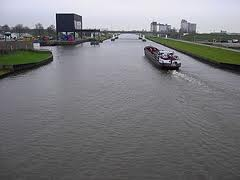 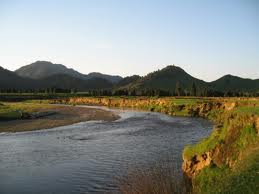 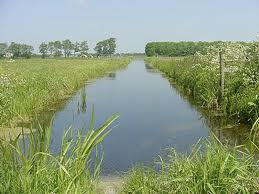 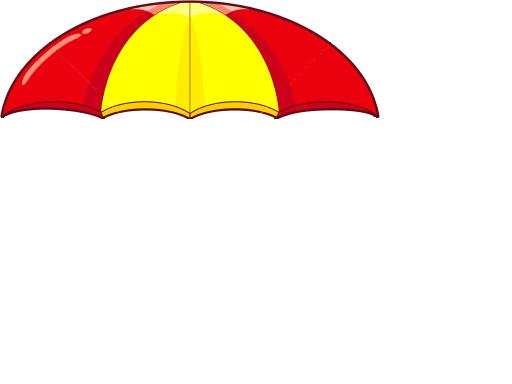 